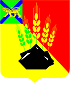 АДМИНИСТРАЦИЯ МИХАЙЛОВСКОГО МУНИЦИПАЛЬНОГО РАЙОНА ПОСТАНОВЛЕНИЕ 
18.06.2020                                              с. Михайловка                                               № 547-паО проведении мероприятий в рамках культурно-досугового проекта для старшего поколения «Летние вечера в парке 50+» В соответствии с Федеральным законом от 06.10.2003 № 131-ФЗ «Об общих принципах организации местного самоуправления в Российской Федерации», руководствуясь Уставом Михайловского муниципального района, на основании письма депутата Государственной Думы Федерального Собрания Российской Федерации Новикова В.М. от 13.05.2019 № 208, в целях реализации муниципальной программы «Развитие культуры Михайловского муниципального района на 2019-2021 годы», утвержденной постановлением администрации Михайловского муниципального района от 29.12.2018 № 1327-па, администрация Михайловского муниципального районаПОСТАНОВЛЯЕТ:1. Утвердить план-график проведения цикла мероприятий для старшего поколения в рамках культурно-досугового проекта «Летние вечера в парке 50+» на территории Михайловского муниципального района (далее – план-график) (Приложение № 1).2. Утвердить состав оргкомитета по подготовке и проведению цикла мероприятий для старшего поколения в рамках культурно-досугового проекта «Летние вечера в парке 50+» на территории Михайловского муниципального района (Приложение № 2).3. Отделу по культуре и молодежной политике управления культуры и внутренней политики (Рябенко А.Ю.), муниципальному межпоселенческому бюджетному учреждению культуры Михайловского муниципального района «Методическое культурно-информационное объединение» (Андрющенко М.С.):3.1. Подготовить и провести цикл мероприятий для старшего поколения в рамках культурно-досугового проекта «Летние вечера в парке 50+» на центральной площади с. Михайловка мероприятия, согласно плану мероприятий;3.2. Оказать содействие в организации мероприятий для старшего поколения в рамках культурно-досугового проекта «Летние вечера в парке 50+» на территории городского и сельских поселений Михайловского муниципального района согласно плану-графику.4. Муниципальному казенному учреждению «Управление по организационно-техническому обеспечению деятельности администрации Михайловского муниципального района» (Горшков А.П.):5.1. Обеспечить уборку центральной площади с. Михайловка до начала и по окончанию мероприятий; 5.2. Разместить 2 контейнера для сбора мусора на центральной площади с. Михайловка;5.3. Разместить настоящее постановление на официальном сайте администрации Михайловского муниципального района.6. Рекомендовать главам городского и сельских поселений Михайловского муниципального района:6.1. Назначить ответственного за проведение мероприятий для старшего поколения в рамках культурно-досугового проекта «Летние вечера в парке 50+» на подведомственной территории с указанием должности и контактных данных ответственного;6.2. Информацию об ответственном сотруднике предоставить в срок до 10 июля 2020 года в отдел по культуре и молодежной политике управления культуры и внутренней политики (Рябенко А.Ю.) на адрес электронной почты kultura@mikhprim.ru; 6.3. Предоставить план-график мероприятий для старшего поколения в рамках культурно-досугового проекта «Летние вечера в парке 50+», запланированных к проведению на подведомственной территории, в срок до 10 июля 2020 года в отдел по культуре и молодежной политике управления культуры и внутренней политики (Рябенко А.Ю.) на адрес электронной почты kultura@mikhprim.ru;6.4. Подготовить и провести на подведомственной территории мероприятия для старшего поколения в рамках культурно-досугового проекта «Летние вечера в парке 50+» согласно разработанному плану-графику;6.5. Предоставлять фото и видео отчет в течение трех рабочих дней после проведения мероприятия в отдел по культуре и молодежной политике управления культуры и внутренней политике (Рябенко А.Ю.) на адрес электронной почты kultura@mikhprim.ru.7. Муниципальному бюджетному учреждению дополнительного образования детей «Детская школа искусств» с. Михайловка (Гусакова О.А.), управлению по вопросам образования (Чепала А.Ф.), муниципальной бюджетной организации дополнительного образования «Центр детского творчества с. Михайловка» (Мирошникова И.И.) оказать содействие в проведении мероприятий для старшего поколения в рамках культурно-досугового проекта «Летние вечера в парке 50+» на территории городского и сельских поселений согласно плану-графику.8. Рекомендовать отделу Министерства внутренних дел России по Михайловскому муниципальному району (Присакарь П.И.):8.1. Обеспечить охрану жизни и здоровья граждан, охрану общественного порядка во время проведения мероприятий, согласно плану-графику;8.2. Обеспечить свободный доступ к автомобилю скорой помощи при проведении мероприятий согласно плану-графику.9. Рекомендовать КГБУЗ «Михайловская ЦРБ» (Никитина Л.Г.) обеспечить дежурство врача и автомобиля скорой помощи с набором медикаментов, необходимых для оказания первой медицинской помощи во время проведения мероприятий согласно плану-графику.10. Контроль исполнения настоящего постановления возложить на заместителя главы администрации Михайловского муниципального района Саломай Е.А.Глава Михайловского муниципального района -Глава администрации района                                                       В.В. АрхиповПриложение № 1УТВЕРЖДЁНпостановлением администрацииМихайловского муниципального районаот 18.06.2020 № 547-паПлан-график проведения цикла мероприятий для старшего поколения в рамках культурно-досугового проекта «Летние вечера в парке 50+» на территории Михайловского муниципального района Приложение № 2УТВЕРЖДЁНпостановлением администрацииМихайловского муниципального районаот 18.06.2020 № 547-паС О С Т А В оргкомитета по подготовке и проведению цикла мероприятийдля старшего поколения в рамках культурно-досугового проекта «Летние вечера в парке 50+»Место проведенияВремя и датаФИО ответственного за реализацию проекта на территорииЦентральнаяплощадь с. Михайловка01.07.202016.07.202030.07.202013.08.202020.08.202010.09.202018.00 – 20.00- Саломай Е.А., заместитель главы администрации Михайловского муниципального района;- Рябенко А.Ю., начальник отдела по культуре и молодежной политике;- Андрющенко М.С., директор ММБУК ММР «МКИО»Площадь Дома культуры с. Первомайское09.07.202023.07.202018.00 – 20.00- Саломай Е.А., заместитель главы администрации Михайловского муниципального района;- Рябенко А.Ю., начальник отдела по культуре и молодежной политике;- Андрющенко М.С., директор ММБУК ММР «МКИО»Площадь с. Осиновка06.08.202020.08.2020 18.00 – 20.00 - Саломай Е.А., заместитель главы администрации Михайловского муниципального района;- Рябенко А.Ю., начальник отдела по культуре и молодежной политике;- Андрющенко М.С., директор ММБУК ММР «МКИО».Саломай Е.А., заместитель главы администрации Михайловского муниципального районапредседательорг. комитетаРябенко А.Ю., начальник отдела по культуре и молодежной политике управления культуры и внутренней политикизаместитель председателяорг. комитетаАндрющенко М.С., директор ММБУК ММР «МКИО»член орг. комитетаГусакова О.А., директор МБУ ДО «ДШИ» с. МихайловкаМирошникова И.И., директор МБО ДО «Центр детского творчества с. Михайловка»член орг. комитетачлен орг. комитетаГоршков А.П., директор МКУ «УОТОД АММР»член орг. комитетаЮркасов Л.А., начальник отдела физкультурно-массовой и спортивной работы управления культуры и внутренней политикичлен орг. комитетаПрисакарь П.И., начальник отдела Министерства внутренних дел Российской Федерации по Михайловскому районучлен орг. комитетаАбрамов В.Л., глава Михайловского сельского поселениячлен орг. комитетаДремин А.С., глава Григорьевского сельского поселения член орг. комитетаУхаботин А. С., глава Сунятсенского сельского поселения член орг. комитетаПенькова О.Н., и.о. главы Новошахтинского городского поселениячлен орг. комитетаБогатырь О.В., и.о. главы Кремовского сельского поселения член орг. комитета Жихарев Л. А., глава Осиновского сельского поселения член орг. комитетаДедусь А. М., глава Ивановского сельского поселения Мастабаева Ю.В., исполнительный секретарьчлен орг. комитетачлен орг. комитетаместного отделения Всероссийской партии «Единая Россия» Михайловского муниципального района